OPHTHALMIC POSTGRADUATE TEACHING PROGRAMME 2014-2015THIS MEETING IS MANDATORY FOR ALL TRAINEESOptical Coherence Tomography –reinventing the eye exam.  Thursday 16th April 2015, 5-7pm5.00:      Welcome & Introduction by the Chair    	Mr Noel Horgan, Consultant Ophthalmic Surgeon, RVEEH.5.05:     "Presentation on the Workings of the RVEEH Application                for Smart Phones and Tablets”              Mr Patrick Murtagh, Trinity College Dublin5.15       Clinical Cases : Mr Horgan’s Team5.40:    “Optical Coherence Tomography - reinventing the eye exam” Mr Pearse Keane, Consultant Ophthalmologist, Moorfields Eye      Hospital London. 6.40-7.00:  Questions & AnswersVenue: Education & Conference Centre, & video linked to participating regional sites.The Ophthalmic Postgraduate Teaching Programme is sponsored by: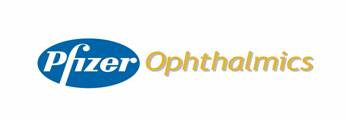 Refreshments will be available from 4.30. The meeting will begin at 5pm sharp.